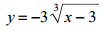 Graph 	 	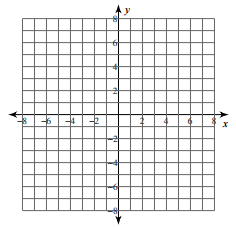 Transformations: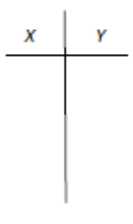 Domain:Range:End Behavior: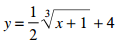 Graph 	Transformations:Domain:Range:End Behavior: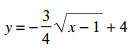 Graph  		Transformations:Domain:Range:End Behavior:Lesson 2.5Homework (Part 1)